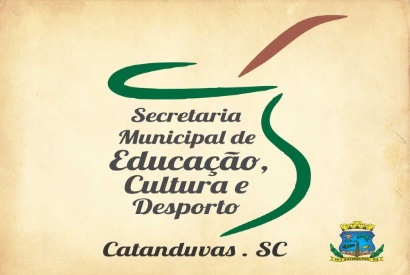 ATIVIDADE DE ARTES: PIET MONDRIAN E AS CORES PRIMÁRIAS(Apenas leitura)PIET MONDRIAN NASCEU NA HOLANDA EM 1872. OS SEUS QUADROS MAIS CONHECIDOS APRESENTAM LINHAS NA VERTICAL E NA HORIZONTAL, JUNTAMENTE COM AS CORES PRIMÁRIAS: VERMELHO, AMARELO E AZUL.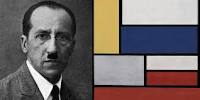 O QUE É COR PRIMÁRIA?AS CORES PRIMÁRIAS SÃO VERMELHO, VERDE E AZUL. ELAS RECEBEM ESSE NOME PORQUE SÃO CONSIDERADAS CORES PURAS, OU SEJA, EXISTEM SEM A NECESSIDADE DE MISTURAR OUTRAS CORES. COM A MISTURA DE CORES PRIMÁRIAS É POSSÍVEL CRIAR QUALQUER COR, AS CHAMADAS CORES SECUNDÁRIAS.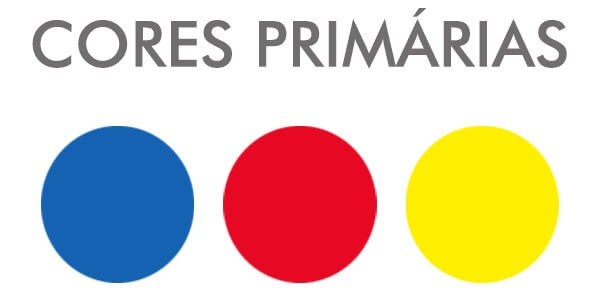 AGORA PRODUZA UMA OBRA DE ARTE IGUAL A DO ARTISTA PIET MONDRIAN UTILIZANDO LINHAS E AS CORES PRIMÁRIAS.SUGESTÕES DE MODELOS: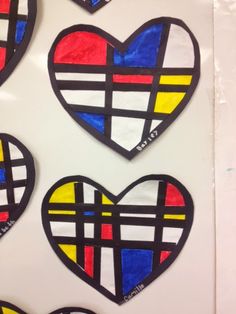 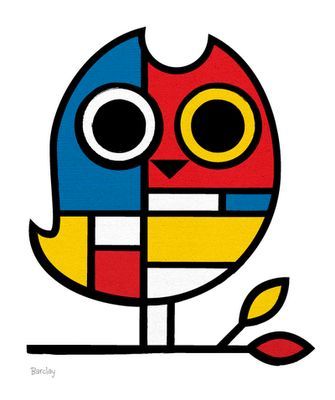 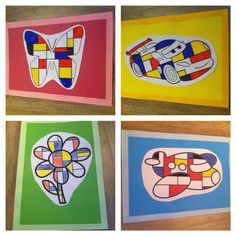 